Sveučilište u Zadru, 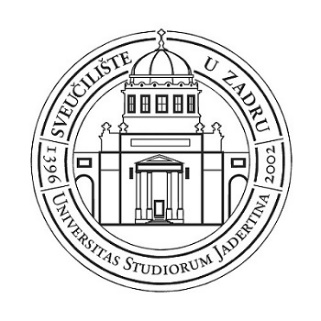 OVDJE (sekcija 4) ZALIJEPITE (Copy-Paste) SVOJ RAD I IZBRIŠITE OVU UPUTU